Творческо-исследовательский  проект «Моя малая Родина»Участники проекта: учащиеся 4 класса, учитель, родители.Руководитель проекта:  учитель начальных классов 1 квалификационной категории Верхотурцева Алёна Шайнуровна.Продолжительность проекта: краткосрочный.Образовательные области:Коммуникация.Познание.Художественное творчество.Задачи образовательных областей:Коммуникация:- развивать свободное общение с детьми и взрослыми;- развивать все компоненты устной речи детей в различных видах деятельности.Познание:- создать условия для реализации проектной деятельности;- продолжать обогащать знания детей о родном крае.Художественное творчество:- развивать продуктивную деятельность детей;- приобщать к художественному творчеству.Цели  проекта:воспитание у учащихся гражданских чувств, чувства любви к Родине, родному селу.обобщение и систематизация знаний о родном крае;расширение детского кругозора.Задачи проекта:Учить работать над проектом, способствовать активному вовлечению родителей в совместную деятельность с ребенком в условиях семьи и школы;Найти информацию о родном крае;Познакомиться  с именами знаменитых земляков;Создать «краеведческий поезд» на основе найденного материала.Актуальность темы: 	Воспитание любви и уважения к родному краю является важнейшей составляющей нравственно - патриотического воспитания.Чтобы воспитать патриотов своего края, надо его знать.Патриотизм – это любовь и привязанность к Родине, преданность ей, ответственность за нее, желание трудиться на ее благо, беречь и умножать богатства.Основы патриотизма начинают формироваться в школьном возрасте. Фундаментом патриотизма по праву рассматривается целенаправленное ознакомление детей с родным краем.Любовь к Отчизне начинается с любви к своей малой родине – месту, где родился человек. Базовый этап формирования у детей любви к Родине – накопление ими социального опыта жизни в своем селе, усвоение принятых в нем норм поведения, взаимоотношений, приобщение к миру его культуры.Предполагаемые продукты:  творческая работа «Краеведческий поезд  «Моя малая Родина».Необходимое оборудование и материалы: фотоаппарат, компьютер, принтер, ватманы формата А3, гуашь, кисти, клей ПВА, цветная бумага, офисная бумага.Этапы реализации проекта:подготовительный (разделение на группы, получение задания)основной (реализация проекта) заключительный  (рефлексия, подведение итогов, защита проекта). План выполнения проекта:1. Обсуждение темы и целей проекта.2. Распределение  обязанностей.3. Индивидуальная работа учащихся: поиск необходимого материала в краеведческой литературе, Интернете,  беседа с работниками музея.4. Оформление собранного материала.5. Подготовка к защите проекта.6. Защита проекта на школьной краеведческой конференции.Ожидаемые результаты: Активный интерес участников проекта к приобретенным знаниям, полученным ими в совместной творческой, исследовательской и практической работе.Положительное влияние полученной информации на воспитание патриотизма.Обучение приёмам исследовательской работы с различными источниками информации в целях получения новых знаний и формирования навыков работы с информацией.Развитие речи, обогащение словаря учащихся.Активное участие родителей в реализации проекта.Практическая значимость: «Краеведческий поезд» можно использовать при проведении классных часов, внеклассных мероприятий с целью воспитания патриотизма школьников.Индивидуальные задания участников проектаБурмистрова Виктория – оформление вагончиков «краеведческого поезда».Еланцева Ирина - сообщение «Город Шадринск», оформление вагончиков «краеведческого поезда».Жиляева Ирина - сообщение «История села Агапино», оформление вагончиков «краеведческого поезда».Серёдкин Андрей - сообщение «Курганская область», оформление вагончиков «краеведческого поезда».Такенова Шолпан - сообщение «Шадринский район», оформление вагончиков «краеведческого поезда». Файзуллин Наиль - «Знаменитые люди Шадринского района», оформление вагончиков «краеведческого поезда».Федоренко Денис - сообщение «История деревни Иванищевское», оформление вагончиков «краеведческого поезда».Худяков Виктор - сообщение «История села Ганино», оформление вагончиков «краеведческого поезда».Шахов Никита - сообщение «Знаменитые люди Шадринского района», оформление вагончиков «краеведческого поезда».Эскиз 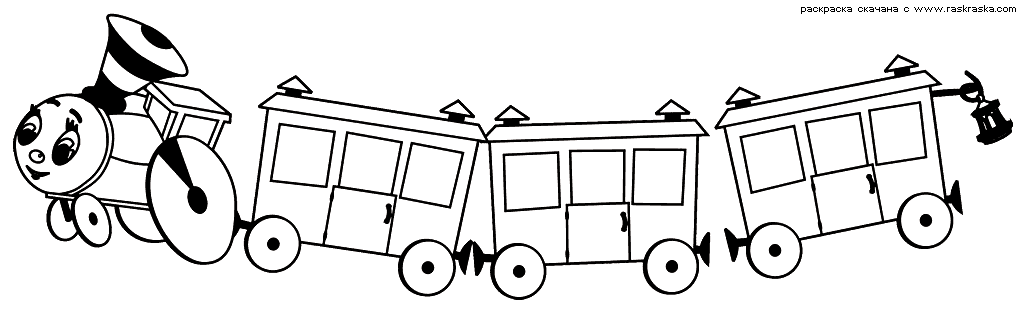 Заключение.Собрав из разных источников (Интернет, краеведческая литература, беседы с работником музея) информацию о своем родном крае, учащиеся представили сообщения (см. приложение) и оформили вагончики «краеведческого поезда».  Свою работу ребята защитили на школьной краеведческой конференции.Данный проект позволил обогатить знания учащихся о родном крае и привить уважение и любовь к истории малой родины. В настоящее время «краеведческий поезд» используется при проведении классных часов в начальных классах.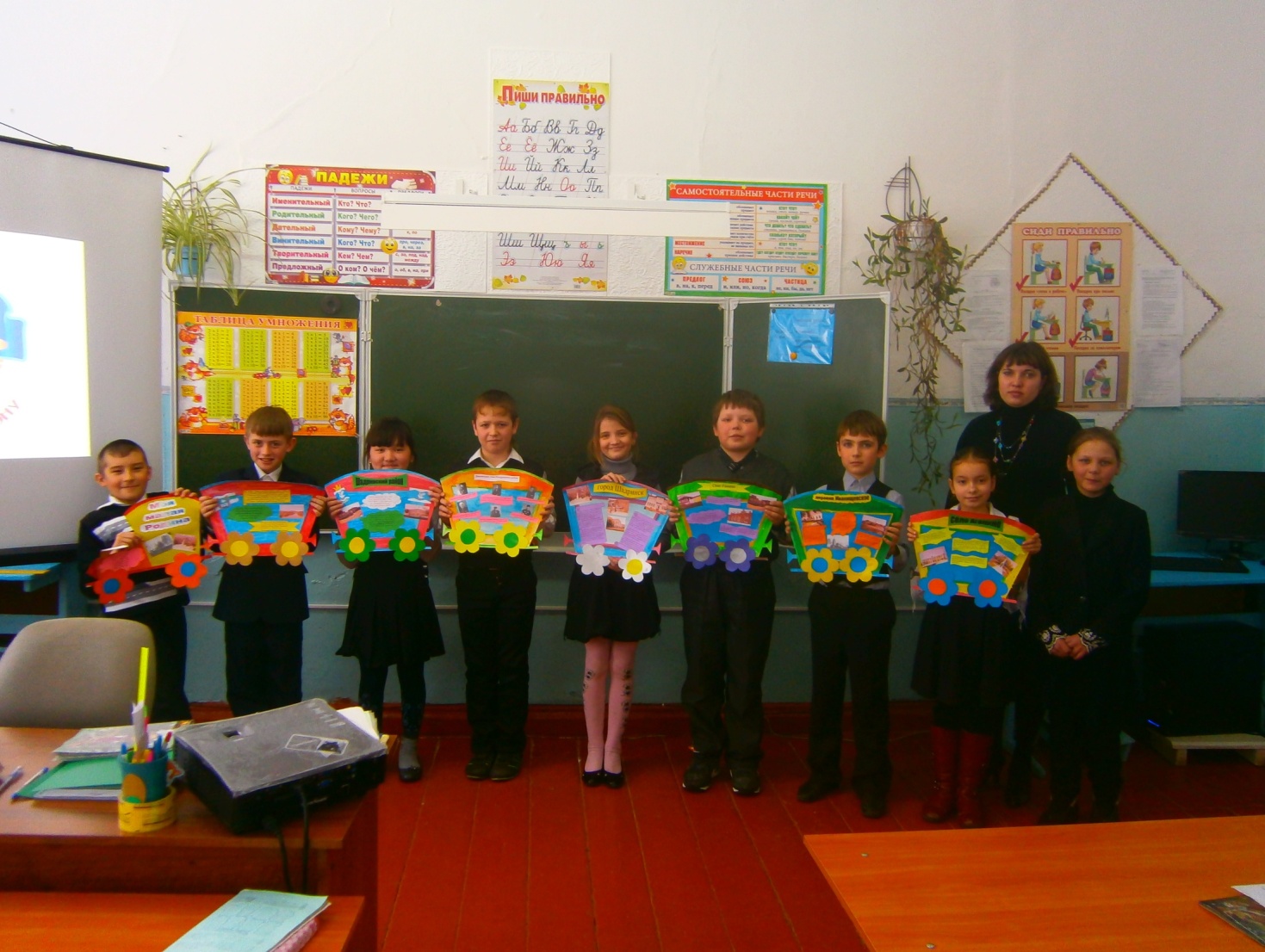 Приложение 1.Сообщение о Курганской областиКогда человек появляется на свет, родители дают ему имя. С этим именем он неразрывно связан всю жизнь. Точно так же неразрывно связан он и со своей Родиной-местом, где родился и вырос. Наша Родина – Курганская область - на карте занимает не так уж много места. Но по богатству природы и по красоте пейзажей она может поспорить со многими государствами Европы.Курганская область расположена на юге Западно-Сибирской равнины (высота до ). Наша область граничит на юге и юго-востоке с Казахстаном, на юго-западе и западе - с Челябинской областью, на северо-западе и севере - со Свердловской областью, на севере и северо-востоке - с Тюменской областью.   Дата образования области – 6 февраля . Территория области - 71 тыс. кв. км (0,42% от РФ, 46-е место). Территория области состоит из 24 административных районов. На ее территории находятся девять городов и шесть поселков городского типа. Крупнейшими являются административный центр области - город Курган, города Шадринск, Далматово. Основное население - русские (свыше 90%). Кроме того, живут татары, украинцы, башкиры, казахи и др.  Центр - г. Курган.    Наша область имеет свои символы: флаг и герб.Флаг Курганской области был принят 1 декабря 1997 года. Цвета флага – белый, изумрудный (зелёный), белый – исторические цвета Сибири. В центральной части изумрудной полосы  два серебряных холма – символ Курганской области. 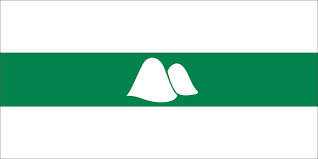 Герб Курганской области был принят 1 декабря 1997 года. На щите зеленого цвета изображены символы старейших городов Зауралья. Серебряная оконечность щита с зубцами крепостной стены – символ Далматовского монастыря и одновременно знак пограничного положения Курганской области, бегущая куница – из герба Шадринска, два серебряных холма – из герба Кургана. Щит обрамлен золотыми дубовыми ветвями, перевитыми лазоревой Андреевской лентой. 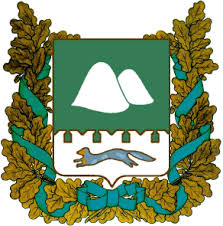      На территории области находится около 2000 озер, в том числе имеющих курортное значение (Горькое, Медвежье). 
Озеро Медвежье пользуется большой популярностью у туристов и местных жителей.  Имя этого озера пришло из очень красивой и образной легенды. Говорят, в те времена, когда озеро скрывалось в первозданном лесу, приходил к нему медведь с больной лапой, опускал ее в воду лечил. И вода приняла очертания медведя. Поэтому  не одно столетие  это изумительной красоты и целебной силы озеро и зовется Медвежье. Его иловая  грязь воистину волшебна - по своим лечебным свойствам она гораздо ценнее, чем всемирно известная грязь Мертвого моря. Особенно эффективна она при лечении болезней нервной и костно-мышечной систем. На берегу озера стоит санаторий, и славен он минеральной водой Медвежье-11. Главные реки области – Тобол и Исеть.Очень богат и разнообразен животный мир Курганской области. Самый крупный зверь – это лось. Лось – краса и гордость наших лесов. Он строен, высок и могуч. Встречаются косули,  волк, лисица, барсук, зайцы (беляк и русак), белка и др. Из птиц - утки,  гуси, белая куропатка, тетерев. В водоемах акклиматизирована ондатра.История г. КурганаВ 1662 году на месте современного города Кургана было основано укреплённое поселение Царёво Городище (или Царёв Курган). В 1738 году поселение названо Курганской Слободой, которая в 1782 году преобразована в уездный город Курган. А через почти три года после этого события царица Екатерина утвердила герб: в зеленом поле два серебряные кургана по имени сего города и в знак, что оные при самом городе находятся. Курганская слобода, возникшая на пограничной окраине русского государства, быстро превратилась в военную крепость, охранявшую от набегов кочевников русские земли и поселения. К середине XVIII века она имела тройную линию укреплений и насчитывала около тысячи служивых людей с 28 пушками. Гарнизон крепости был самым крупным во всем Притоболье. 
       В ХIХ веке случился здесь столь крупный пожар, что Курган на две трети выгорел, и потому старинных построек здесь осталось немного. Но истинной достопримечательностью, прекрасным и таинственным историко-географическим памятником все же служит в  области Царевый Курган, который  лежит возле города, названного в его честь. По преданию, жил здесь знаменитый татарский хан с красавицей дочерью. Девушка умерла молодой, отец велел похоронить ее рядом со своим жилищем, а над могилой насыпать высокий курган.  Через несколько веков решили удальцы-кладоискатели разграбить курган. Не вынесла царевна нарушения покоя: в полночь из глубины кургана выскочила колесница пара белых коней. Она помчалась на запад  - и исчезла в глубине озера.      С середины 19 века Курган становится центром торговли продуктами земледелия и скотоводства; промышленность была представлена в основном предприятиями по переработке сельскохозяйственного сырья. В конце 19 века, со строительством Сибирской железной дороги, связавшей Курган с центром России, началось быстрое развитие края. Резко возрос вывоз из Зауралья зерна, масла, мясопродуктов в Европейскую Россию, а также за пределы страны.      Зауралье издавна славилось маслоделием. В начале века только в Курганском уезде было более 200 маслозаводов. В 1907 году был создан Союз сибирских маслодельных артелей. Более 80% производимого масла Союз отправлял в Англию, в том числе к столу королевы. Кроме того, масло вывозилось в Германию, Данию. В 1912 году из Кургана было отправлено около 700 тысяч пудов сливочного масла. Второе место после маслоделия занимала мукомольная промышленность. Высокое качество муки было одобрено на выставках: в Ростове-на-Дону в 1907 году – золотой, на 1-ой Всероссийской мукомольной в Санкт-Петербурге в 1909 году – серебряной медалями. Было развито пивоварение. Одним из крупнейших был Смолинский пивоваренный завод. Пиво этого завода получало медали на выставках: в Лондоне в 1903 году, в Париже и Брюсселе в 1905 году. Славился своей продукцией консервный завод Сорокина, продукция которого (бекон, колбасы, копчености, консервы) направлялась в торговые центры России, Англии, Германии, Скандинавских стран.     Сейчас Курган - это крупный промышленный и культурный центр на Урале. В . Курган награжден орденом Трудового Красного Знамени. Сегодня его предприятия выпускают боевые машины пехоты, мощные колесные тягачи, автобусы, в том числе для муниципальных нужд и для городов Уральского региона, лекарственные препараты, конструкции для железнодорожных и автомобильных мостов, сельскохозяйственные и дорожные машины, оборудование для нефтяной промышленности и многое другое. В городе плодотворно, с международной известностью, работает Всероссийский научный центр "Восстановительная травматология и ортопедия" им. академика Илизарова, основателем и создателем которого он был.Сообщение о городе ШадринскеГород Шадринск один из старейших купеческих городов Урала. Свою историю он начинает в 1644 году, когда на месте будущего поселения казак Ефим Шадрин, выходец с Русского Севера, основал заимку, где рыбачили и охотились мужики из окрестных селений. В 1662 году по приказу тобольского управления на месте заимки появилась слобода. Юрий Никифоров Малечкин выполнил задание государя завербовав свободных людей из других краёв, прежде всего из Архангельского, Вологодского, Вятского. Острожная стена окружила поселение в считанные месяцы. Постепенно население росло, и в 1712 году слобода стала городом, был назначен первый городской управляющий - князь Василий Мещерский. XVIII век был благодатным на неординарные исторические события: бунты, восстания, смена власти - всё пережил город, однако пожары стали бо́льшей бедой чем пугачёвцы. С 1777 года в городе идёт строительство каменных зданий: первым стали Спасо-Преображенский собор. В 1781 году город получил герб и стал центром одноимённого уезда. В конце столетия появляется первая городская школа. В Шадринске действовали различные фабрики и кустарные мастерские. В XIX веке это были фарфоро-фаянсовая фабрика, спиртзавод Поклевских-Козелл, мыловаренный, валяльный, салотопенный и винокуренный заводы. Здесь проводились крупные ярмарки, в том чиле Крестовско-Ивановская, вторая по значимости в империи. С появлением земства в Шадринске развивается Городская Дума, строятся лавки, крупные торговые заведения, земская больница, банки, городской сад, метеостанция, опытная плодо-овощная станция и многое другое. В 1896 году городской театр получает отдельное здание. К концу века в городе действует 6 церквей и один собор. К началу XX века в городе проживало более 16 тысяч человек (напр. в Кургане 9,5 тыс., Екатеринбурге 37 тыс., Челябинске 19 тыс., Перми 45 тыс. человек). В 1912-1913 году вошла в строй железная дорога Шадринск-Синарская. Вообще, город вступил в век бурного строительства. Печатается городская газета «Исеть». В 1919 открывается городской музей с научным хранилищем, комсомольская организация, совершенствуется промышленное, текстильное и пищевое производства. В конце 1920-х - нач.1930-х появляются - Железнодорожный, Автомеханический, Счётно-Финансовый, Сельско-Хозяйственный техникумы и Педагогический институт, мясокомбинат, ликёро-водочный завод, обувная и валяная, мебельная фабрики, строится аэродром. Во время ВОВ в город перевозятся крупные предприятия союзного значения: завод им. Лихачёва (завод им. Сталина - ШААЗ) металлопрокатный завод (будущий ШЗРТ) Полиграфический комбинат (ШЗПМ) Московский радиозавод (ШТЗ) и многие другие. Часть Пединститута переводится в Курган, на его базе будет вскоре образован КГПИ. Некоторые фонды городского архива эвакуируются в Курган, Омск, Тобольск, позже они перекочуют в Екатеринбург и в Госархив. После войны новое дыхание обретает Педагогический институт, Музыкальная и Художественная школа им. Бронникова. Строится Молочно-Консервный и Птицекомбинат, Домостроительный комбинат и завод Мобиль. В конце 1960 начинается бурное строительство многоквартирных домов (т.н. Брежневок), магазинов, автобусных остановок, облагораживается городская территория - разбиваются скверы и парки, массово появляются садовые объединения.   Шадринск входит в Союз исторических городов России. По количеству памятников культурного наследия (их здесь около 140) Шадринск значительно опережает даже областной центр Курган. В Шадринске работает один из старейших театров России, созданный в 1896 году. Город Шадринск хорошеет на глазах и до сих пор, по праву, называется культурной и спортивной столицей Зауралья. Сообщение о Шадринском районеШадринский район - муниципальное образование в Курганской области.Административный центр - город Шадринск (не входит в состав района).Шадринский район расположен в северо-западной части Курганской области и граничит со Свердловской областью, а также с Шатровским, Каргапольским, Мишкинским, Шумихинским и Далматовским районами области. Район был образован в 1924 году в составе Шадринского округа Уральской области. В 1934 году вошёл в состав вновь образованной Челябинской области, в 1943 году - в состав Курганской области. В 1956 году в состав района вошла территория упраздненного Батуринского района, в 1963 году - территория бывшего Ольховского района.В состав района входят 35 сельских поселений (сельсоветов), объединяющих 97 сельских населённых пунктов.Основу экономики района составляет сельскохозяйственное производство. Самые значительные по объемам производимой продукции предприятия района - ООО «Шадринское», ООО «Миллениум», СПК «Заветы Т. С. Мальцева», ООО «Ольховка». В ООО «Логиново»  (с. Агапино) ведется племенная работа по породам орловский рысак и русский тяжеловоз. Не только в России, но и за рубежом известна продукция предприятия народных художественных промыслов «Канашинские ковры». В районе ведется добыча минеральных вод, которые по своим характеристикам сопоставимы с известными минеральными лечебно-столовыми водами Северного Кавказа «Ессентуки-4».Район имеет свою символику.Герб муниципального образования Шадринский район Курганской области является официальным символом Шадринского района Курганской области. 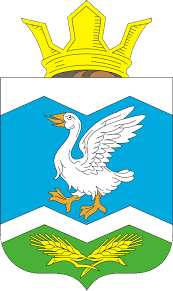 Герб утверждён решением Шадринской районной Думы от 25 декабря 2003 года.В центре геральдического щита на изогнутом М-образном лазурном фоне идущий вправо серебряный гусь; в нижней оконечности герба на зеленом поле два золотых хлебных колоса. Щит увенчан золотой короной установленного образца. Герб отражает исторические и культурные традиции района. Гусь символизирует знаменитого шадринского гуся. Шадринские (уральские) гуси произошли от прирученных диких гусей. Порода ещё в старину успешно разводилась и отличались крупной конституцией и хорошей приспособленностью к суровым зимам Урала и Сибири, чем прославила шадринские края. Гусь - гордая и смелая птица, верная своему семейству и всегда готова его защищать. Серебряный гусь в гербе символизирует святого архангела Михаила - покровителя шадринской земли.Лазурный (голубой) изгиб символизирует реку Исеть - главную реку района.М-образный контур указывает на Терентия Семеновича Мальцева - заслуженного селекционера, уроженца села Мальцево Шадринского уезда Пермской губернии (сегодня Шадринский район).Два золотых хлебных колоса символизируют сельское хозяйство и хлебопашеские традиции края. Зеленое поле является символом лесных богатств района, а также указывает на главный цвет символики Курганской области.Золотая корона, венчающая гербовый щит, соответствует статусу муниципального образования - Шадринского района.Флаг Ша́дринского муниципального района - официальный символ Шадринского района Курганской области Российской Федерации, служит в деле сохранения и приумножения исторических традиций шадринского края, в формировании нравственной, политической и правовой культуры граждан, и необходимый атрибут муниципальных органов власти.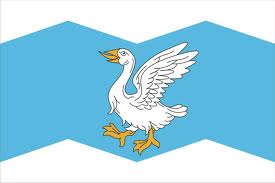 Флаг Шадринского района воспроизводит элементы символики герба.Главным элементом флага является геральдическое изображение знаменитого шадринского гуся, ещё в старину прославившего край. На флаге птица серебряного (белого) цвета, который символизирует святого архангела Михаила, покровителя Шадринской земли.Изгиб синего цвета символизирует главную реку района Исеть, её М-образный контур - упоминание о Т. С. Мальцеве.Флаг утверждён решением Шадринской  районной Думы от 25 декабря 2003 года.Сообщение о селе Ганино Шадринского районаСело Ганино расположено к северу от города Шадринска. Население составляет 220 человек. Село  телефонизировано,  имеется Интернет, проведен газопровод.  На территории Ганино работает сельский клуб, фельдшерско-акушерский пункт, отделение почтовой связи. Об истории села известно немного. В 1928 году в селе было образовано товарищество по совместной обработке земли. В него входило 7-10 хозяйств.  В 1929 году организовали колхоз «Вперёд». В него вошли далеко не все. Всего в селе было около 120 хозяйств, в колхоз вошли только 70. Первым председателем колхоза был Насонов Петр Сергеевич. Во время войны его сменила молодая девушка Дымшакова Татьяна Поликарповна. Колхоз «Вперёд» просуществовал до 1950 года. В этом году колхозы сёл Иванищево, Ганино и Кайгородово («Первая пятилетка», «Вперёд», колхоз им. Ворошилова) были объединены в колхоз имени Калинина, который существовал до 1960 года. В 1960 году колхоз реорганизовали в «Конзавод №104».Славилось село Ганино гончарным производством. В 1929 году была организована артель «Кооператор» (председатель Боровских Александр Григорьевич), в которой работало 15 хозяйств.  Работала также  артель имени Надежды Константиновны Крупской. Сообщение о селе Агапино Шадринского районаАгапино расположено к северу от города Шадринска, на реке Малый Канаш.  В деревне Агапиной всё население (50 дворов) занималось кузнечным делом. Изготовляли ножницы, долота, скобы, конские путы, боронные зубья и многое другое. Журналист В.А. Солдатов рассказывал, что в 1934 году в деревне никто не жил, все дома были пустые. Куда все исчезли неизвестно. С 1 января 1935 года в Агапино был организован конный завод. Началась новая жизнь. Через год в селе уже имелась своя радиостанция и киноустановка.В настоящее время население составляет 532 человека. На территории села работает сельский клуб, библиотека, музейная комната, детский сад, 2 магазина, фельдшерско-акушерский пункт, отделение почтовой связи, пожарная часть. 	Главная достопримечательность села Агапино – конная часть.Шадринский конный завод №104 был организован в 1935 году с целью выращивания русских тяжеловозов. Во время Великой Отечественной войны, в 1942 году, были привезены лошади из Курганского коне завода, и он сменил своё направление на разведение орловских рысаков.Сейчас на конном заводе (ООО «Логиново») 200 лошадей, из них 170 – орловских рысаков, 30 – тяжеловозов. Сообщение о деревне Иванищевское Шадринского районаИсетский край обживался в основном во второй половине семнадцатого века крестьянами из Архангельска и Пскова, Новгорода и Великого Устюга, других мест северо-восточной части России. Талантливые и трудолюбивые, они знали многие ремёсла. Историк и краевед А.Н. Зырянов ещё более ста лет назад отмечал, что «по промыслам и торгашеству первое место занимает Иванищевская волость, самая ближайшая к городу Шадринску».Село Иванищево расположено к северу от Шадринска на речке Малый Канаш. Название своё оно получило от первого поселенца Иванищева. По другой версии - от Ивана-нищего, не имевшего тягла.О богатстве села можно судить и по сельским храмам, а в Иванищево их было два. Православный храм был заложен еще в 1767 году. Его иконостас был выполнен в русском стиле, с обилием икон. Кроме того, было устроено две часовни: одна в деревне Чувашевой, другая - в чистом поле по направлению к Шадринску. В селе была открыта церковно-приходская школа на средства Шадринского купца Дмитрия Прусова. Кроме православного (никонианского) храма в селе была единоверческая церковь в честь Покрова Пресвятой Богородицы. Следует отметить, что наличие двух церквей - большая редкость, и не только в Сибири. Главным занятием населения уже в XVIII веке стали кустарные промыслы. Вторым кожевенным центром (после Канашей) стало село Иванищевское. Здесь 50 хозяйств занималось выделкой кож. Были семьи, которые ежегодно вырабатывали до десяти тысяч кож. Необработанную кожу закупали на Ивано-Крестовской ярмарке, в Ишиме, Петропавловске, Кургане. Обрабатывая кожу, получали юфть белую, юфть черную, подошву, овчину дубленую и сыромятную. Места сбыта: Тобольская и Тюменская губернии, Нижегородская ярмарка. Иванищевская волость стала и центром чеботарного производства. Больше всего производилось кожаной обуви в Груздевой и Малом Беркуте (этих деревень уже больше не существует). А в Сосново только десять семей находили другие средства к жизни, все остальные шили обувь. В Сибири на сосновскую обувь был значительный спрос.Иванищевцы - искусные шорники. Кустари работали по заказам (и с предоплатой) из Петропавловска, Барнаула, Томска, а больше всего из Иркутска.Акмолинская и Тургайская губернии, Кустанай, Пермь, Тобольск знали иванищевские, так называемые «крестьянские», душистые, мягкие, вкусные пряники. Девять тысяч пудов пряников уходило по Сибирской торговой линии.Благодаря развитию ремёсел и хорошо поставленной торговле население Иванищевской волости жило зажиточно. Земское начальство ещё в конце прошлого века беспокоилось, что ремесла развиваются в ущерб земледелию.В настоящее время в деревне Иванищевское проживает 256 человек. В центре деревни стоит основная общеобразовательная школа, основанная в 1860 году зауральским краеведом и просветителем Александром Никифоровичем Зыряновым. В школе 9 классов-комплектов, в которых обучается 75 детей в возрасте от 7 до 17 лет. Преподавание ведется по образовательной программе: «Школа России». Наряду с предметами учебного плана, обучающиеся школы имеют возможность реализовать творческий потенциал в разнообразных кружках и секциях. В школе сформировался сильный педагогический коллектив, способный давать учащимся прочные знания.Сообщение «Известные люди нашего края» На территории Шадринского района жило немало людей, составляющих гордость всей России.Представитель рода священнослужителей из с. Батурино Архимандрит Антонин Капустин был настоятелем русской православной миссии в Иерусалиме. Основал там православный храм.В селе Маслянском родился писатель, общественный деятель, исследователь Севера Константин Дмитриевич Носилов (1858 - 1923).Основатель санитарного дела в России Иван Иванович Моллесон (1842-1920), работая в Ольховской больнице, одним из первых занимался вопросами профилактики болезней.Александр Никифорович Зырянов (1830-1884) – выдающийся краевед, историк, член русского Географического и Вольного Экономического общества. Создал в селе Иванищевском первую бесплатную библиотеку(1859 г.) и школу для крестьянских детей (1860 г.).Священник села Замараевское Иван Михеевич Первушин (1827 - 1900) был крупным математиком, на счету которого открытия и научные труды в этой области. Он издавал журнал, преподавал в училище, которое было открыто по его инициативе.Иван Дмитриевич Шадр (настоящая фамилия - Иванов; 1887 - 1941) - русский советский художник, скульптор-монументалист, представитель направления «академический модерн», член Общества русских скульпторов и Союза советских скульпторов.Аркадий Дмитриевич Бирюков (1888-1971) оставил о себе память как садовод-селикционер, ученик и последователь Мичурина. Он заложил большой приусадебный сад и основал шадринский плодопитомнический совхоз. За 40 лет он вывел 60 новых зимостойких сортов яблонь, вишни и сливы.Шадринский район – родина Терентия Семёновича Мальцева, дважды Героя Социалистического труда. Он 6 раз был награжден орденом Ленина. За разработку новой системы земледелия ему присуждены Большая Золотая медаль им. Мичурина, премия и медаль В.Р. Вильямса, Государственная премия СССР. Т.С. Мальцев - почетный гражданин России, делегат нескольких партийных съездов, депутат Верховного Совета СССР в 1942-1962 гг., а затем – Верховного Совета РСФСР.